 (اختبار ١ للدراسات الاجتماعية  للصف الثاني متوسط (فتريالاسم  : 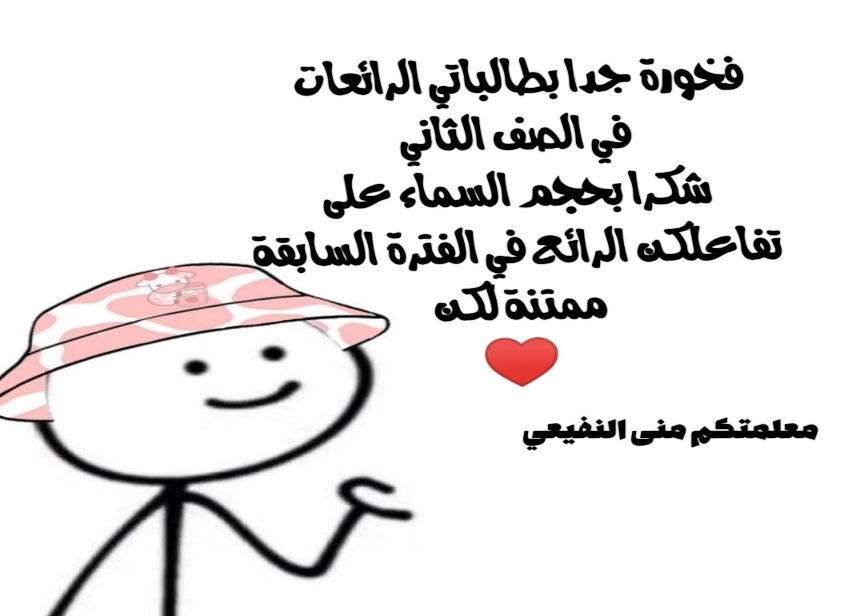 الاول : صوبي ما تحته خط ؟       الاول : صوبي ما تحته خط ؟         تنسب الدولة الأموية إلى معاوية بن أبي سفيان    1ولد معاوية قبل هجرة الرسول صلى الله عليه وسلم ب ٢٥ سنه  2  بنى عبدالملك بن مروان مسجد قرطبة .  3  عدد خلفاء الدولة العباسية ٢٧ خليفة  4سمي المضيق الذي عبره طارق بن زياد مضيق هرمز   5  انطلقت الدعوة العباسية في بداية القرن الرابع الهجري 6بنى ابوجعفر المنصور مدينة البصرة  7وصلت فتوحات المسلمين في بلاد ما وراء النهر إلى كشمير   ٨كان نظام الخلافة في العصر الأموي شورى٩استمرت الدولة العباسية ٤٠٠ سنه ١٠السؤال الثاني : عللي تنازل الحسن بن علي عن الخلافة لمعاوية بن أبي سفيان     السؤال الثاني : عللي تنازل الحسن بن علي عن الخلافة لمعاوية بن أبي سفيان     السؤال الثالث : صممي خارطة مفاهيم عن أسباب نهاية الدولة الأموية السؤال الثالث : صممي خارطة مفاهيم عن أسباب نهاية الدولة الأموية السؤال الرابع : أختار الاجابة الصحيحة من بين الاقواس فيمايلي ؟  السؤال الرابع : أختار الاجابة الصحيحة من بين الاقواس فيمايلي ؟  السؤال الرابع : أختار الاجابة الصحيحة من بين الاقواس فيمايلي ؟  السؤال الرابع : أختار الاجابة الصحيحة من بين الاقواس فيمايلي ؟  السؤال الرابع : أختار الاجابة الصحيحة من بين الاقواس فيمايلي ؟  أخر خلفاء الدولة العباسية أخر خلفاء الدولة العباسية أخر خلفاء الدولة العباسية أخر خلفاء الدولة العباسية  1هارون الرشيد المأمون الأمين المستعصمسمي عام ٤١هـ بعام  سمي عام ٤١هـ بعام  سمي عام ٤١هـ بعام  سمي عام ٤١هـ بعام   2الفرقةالجماعة الهجرة الفيل يلتقي نسب عمر بن عبدالعزيز من جهة أمه ب ..……الخلفاء الراشدين  يلتقي نسب عمر بن عبدالعزيز من جهة أمه ب ..……الخلفاء الراشدين  يلتقي نسب عمر بن عبدالعزيز من جهة أمه ب ..……الخلفاء الراشدين  يلتقي نسب عمر بن عبدالعزيز من جهة أمه ب ..……الخلفاء الراشدين  ٣رابع ثالث ثانياول اخرج حسان بن النعمان ........ من شمال إفريقيا  اخرج حسان بن النعمان ........ من شمال إفريقيا  اخرج حسان بن النعمان ........ من شمال إفريقيا  اخرج حسان بن النعمان ........ من شمال إفريقيا  ٤المغولالعرب الروم الفرستميز عصر الخليفة المهدي بالأعمال..... تميز عصر الخليفة المهدي بالأعمال..... تميز عصر الخليفة المهدي بالأعمال..... تميز عصر الخليفة المهدي بالأعمال..... ٥الثقافية الاقتصادية العلمية الخيريةفتح معاوية بن أبي سفيان جزيرة             في البحر المتوسط فتح معاوية بن أبي سفيان جزيرة             في البحر المتوسط فتح معاوية بن أبي سفيان جزيرة             في البحر المتوسط فتح معاوية بن أبي سفيان جزيرة             في البحر المتوسط ٦بالنسيا مالطةقبرصصقلية                              سؤال خاص لك يا مبدعة  الدراسات الاجتماعية             ( اكتبي فائدة خرجتي بها من دراستك لتاريخ الدولة الأموية والدولة العباسية (                              سؤال خاص لك يا مبدعة  الدراسات الاجتماعية             ( اكتبي فائدة خرجتي بها من دراستك لتاريخ الدولة الأموية والدولة العباسية (